PARTEL SKI-CUP 2022	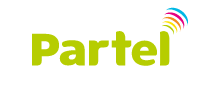 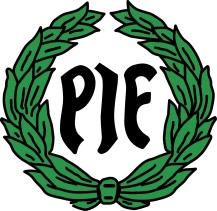 För barn födda 2010 och senare Namn: ____________________________________ TräningarDen 1.2 ordnar vi Lasten Lumipäivät (barnens snödagar), så då delas barnen in i andra grupper än vanligt och deltar i olika stationer. Den 8.3 har vi avslutning med korvgrillning och lekar. Dessa gånger kan man gärna ha skateskidor eller fästet borta från klassiska skidorna.Tävlingar V= fritt/vapaa P= klassiskt/perinteinen. Mera info om tävlingarna hittas på hiihtokalenteri.fi.Till tävlingar märkta med * bör man ha skipass (beställs via suomisport.fi)BonuspoängOm du under tiden 11.1-8.2 skidat minst 4 h (förutom ledda träningar) får du ett (1) bonuspoäng samt om du under tiden 9.2 - 7.3 skidat ytterligare minst 4 h (förutom ledda träningar) får du ännu ett (1) bonuspoäng.Antal poäng från träningar:	______Antal poäng från tävlingar: 	______Antal bonuspoäng:		______Sammanlagda poäng:		______Träningarna (klassisk stil) hålls på tisdagar kl.18-19 i Finby och köldgränsen är -15°C. Barnen ska ha lämpliga kläder (lagom varma) på sig. Se gärna till att barnen har ätit före träningen och besökt toaletten. Vi har endast ett utedass bredvid skidstugan. Varje gång så leker vi, tränar teknik, skidar och har lekfulla stafetter. Om man behöver låna utrustning (skidor, stavar, monor) så är det möjligt. Kom då i god tid före träningen så att någon hinner hjälpa vid skidoteket.Skidskolan kostar 40 euro. Då har man rätt att delta i träningarna som hålls på tisdagar 11.1-8.3. Om man är född 2014 eller tidigare och också vill delta i skate-träningarna som hålls på torsdagar kl.18-19, så kostar det 70 euro (säsongsavgift). Avgiften faktureras per e-post via MyClub. Alla träningar sätts in i MyClub och man ska gärna anmäla in/ut, så vet vi bättre hur många barn som kommer på träningarna. Barnen är inte försäkrade under träningarna. Vi rekommenderar att man skaffar ett ski-pass (27 euro) via suomisport.fi, vilket innehåller försäkring. Om man vill delta i andra tävlingar än föreningens två knattetävlingar samt klubbmästerskap så måste man ha ett ski-pass.Ski-cupen består av 7 tävlingar och åtta träningar. Deltagarna belönas efter hur aktiva de har varit. Ju flera poäng desto bättre pris! Priserna delas ut på avslutningen, förutsatt att man betalat skidskoleavgiften eller säsongsavgiften. Returnera blanketten till någon av ledarna senast den 15.3. Förfrågningar till Sanna Häggström (050-527 4066 / shaggstrom76@gmail.com)  eller Niklas Westerlund (050-598 8583 / niklas.westerlund@metsagroup.com).Mera information om vår verksamhet hittar ni på: https://pargasifskiteam.idrott.fi/sv/start/Datum11.118.125.11.28.215.21.38.3PoängDatumTävlingPoäng25.1Pargas, knattetävling (P)5.2*Pargas, Nåid10.2Pargas, klubbmästerskap (V)12.2*Lieto, Ilmaristen hiihdot (V)1.3Pargas, knattetävling (V)5.3*Närpes, FSSM13.3*Pargas, Johans loppet (P)